學習行為及課堂抗逆力計劃表﹙範本﹚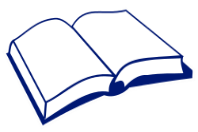 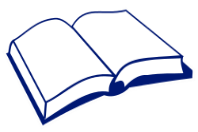 學習行為及課堂抗逆力計劃表﹙例子﹚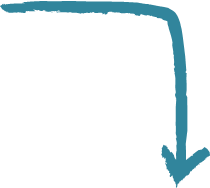 